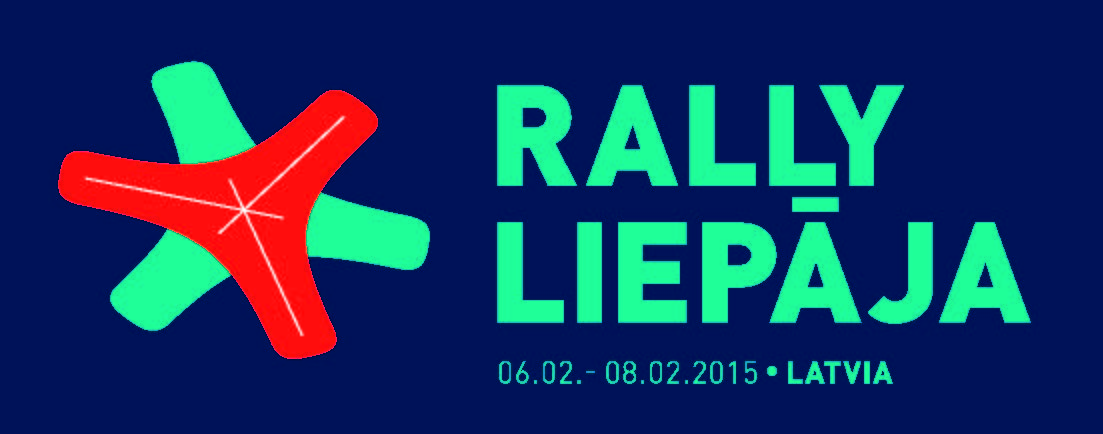 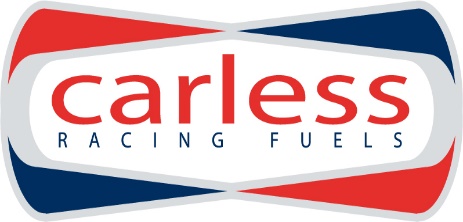 FUEL ORDER FORM FOR ERC LIEPAJAInvoice details:Company NameAddressCountryVAT Registration  How to order:Please complete the order form and send to polar.motorsport@pp.inet.fi . We will then confirm the order and send you an invoice for the fuel.  Payment must be made by the latest one week before the event.Please note that Hiperflo WRC and Hiperflo 300  fuel needs to be ordered by January 10th latest to guarantee supply.All our fuels comply with the FIA Appendix J 2014 fuel regulations.Ordered fuel will be available at the event the day before shakedown  CONTACT DETAILSPrices for the fuel delivered to the event are:Please note that all prices are without VAT.VAT @ 20% (Estonian VAT) will apply to the following:All Estonian registered companiesAll companies outside of the EUAny EU companies not having a valid VAT codePrivate individuals.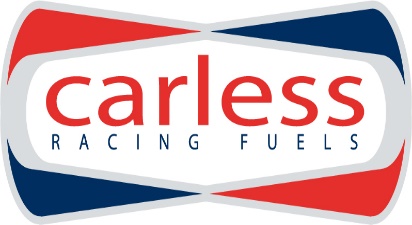 Fuel TypeCan sizeLiters requiredHiperflo Turbo UltimateDEV254 literHiperflo WRC Gasoline 125 literHiperflo 30025 literNameemailTurbo UltimateDEV24.15 € / LWRC Gasoline5.45€ / LHiperflo 3003.90 € / L